Allegato ADOMANDA DI PARTECIPAZIONESelezione di un collaboratore per la redazione della Strategia di Sviluppo Locale e del relativo Piano di Azione del GAL Murgia Più. Piano Strategico Della Pac (PSP) 2023-2027 Complemento Regionale per lo Sviluppo Rurale (CSR) della Regione Puglia. SRG05 Sostegno Preparatorio Leader. CUP H62H23000190009Spett.leSocietà Consortile Gruppo di Azione Locale Murgia Più a r. l.PEC: galmurgiapiu@pec.itIl/La sottoscritto/a ………………..…………nato/a a…………….………prov.:…il:.………………Residente in………………..…………………prov……..via………………….……………n……. cell. ……………….e-mail:……..…………..…………………pec…………………………………...codice fiscale ………………………………………………………………….……………………….CHIEDEdi essere ammesso/a alla selezione di n. 1 COLLABORATORE PER LA REDAZIONE DELLA STRATEGIA DI SVILUPPO LOCALE E DEL RELATIVO PIANO DI AZIONE DEL GAL MURGIA PIÙA tal fine, sotto la propria personale responsabilità, consapevole delle sanzioni penali previste dall’art. 76 del D.P.R. 445/2000, nell’ipotesi di falsità in atti e dichiarazioni mendaci ed ai sensi degli artt. 46 e 47 del DPR 445 del 28/12/2000 di essere in possesso dei seguenti requisiti minimi previsti dall’articolo 4 dell’Avviso di selezione ovvero:DICHIARAdi essere in possesso di cittadinanza italiana o di altro Stato membro dell’Unione Europea;di avere idoneità fisica allo svolgimento delle mansioni previste all’articolo 1 del presente avviso;di godere dei diritti civili;di non essere stato escluso dall’elettorato attivo;non avere riportato condanne penali, né avere procedimenti penali in corso per reati contro la Pubblica Amministrazione;di non essere stati licenziati, destituiti o dispensati dall’impiego presso pubbliche amministrazioni o altri GAL, ovvero licenziati per aver conseguito l’impiego stesso mediante la produzione di documenti falsi o viziati da invalidità non sanabile;di non avere a proprio carico cause di incompatibilità e di inconferibilità, ostative all’incarico secondo la più recente normativa;DICHIARA INOLTREIl possesso dei seguenti requisiti:laurea magistrale o equivalente (laurea specialistica o quinquennale a ciclo unico) in___________________________________________________________________________ classe _______ conseguita in data __________ presso l’università _____________________________________;precedente esperienza professionale, documentata, nello svolgimento delle attività previste dall’avviso;conoscenza della lingua inglese.Il/La sottoscritto/a candidato/a alla presente domanda allega in formato pdf la seguente documentazione:curriculum vitae, di massimo 12 pagine, da cui si evincano chiaramente i dati personali, i titoli di studio e le esperienze professionali maturate, reso in forma di dichiarazione sostitutiva ai sensi del DPR 445/2000, firmato digitalmente (modalità PAdES);informativa sul trattamento dati personali redatta secondo il modello allegato all’avviso (Allegato B), firmata digitalmente (modalità PAdES).Il/La sottoscritto/a candidato/a dichiara altresì:di aver letto e di accettare senza alcuna condizione, le modalità ed i termini di partecipazione, i criteri di selezione e relativi punteggi e la modalità di conferimento dell’incarico e condizioni contrattuali, di cui all’avviso pubblico di selezione di n. 1 COLLABORATORE PER LA REDAZIONE DELLA STRATEGIA DI SVILUPPO LOCALE E DEL RELATIVO PIANO DI AZIONE DEL GAL MURGIA PIÙLuogo e data ……………………Firma del candidato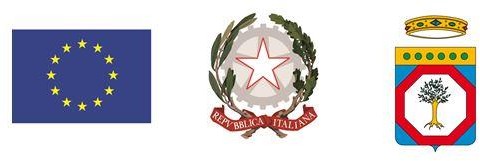 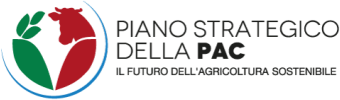 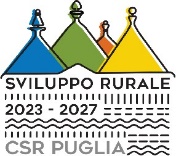 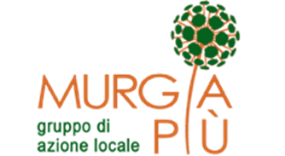 